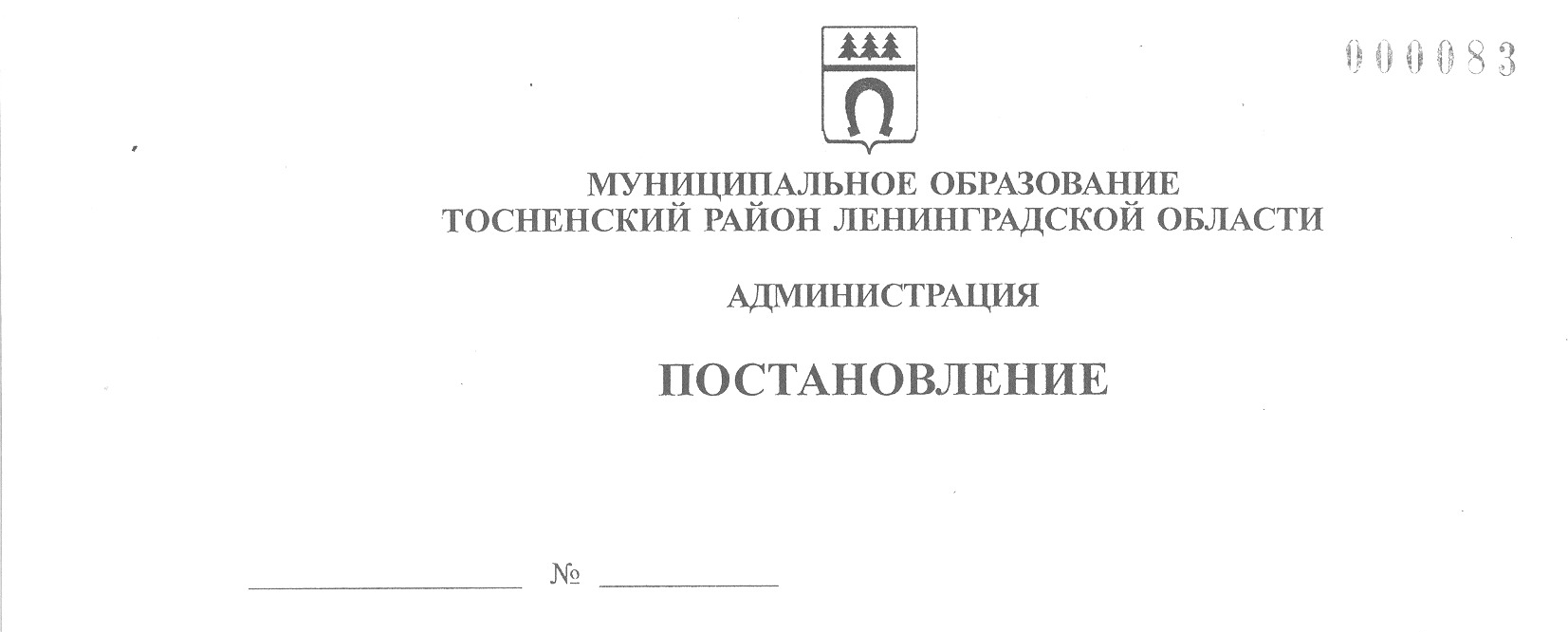 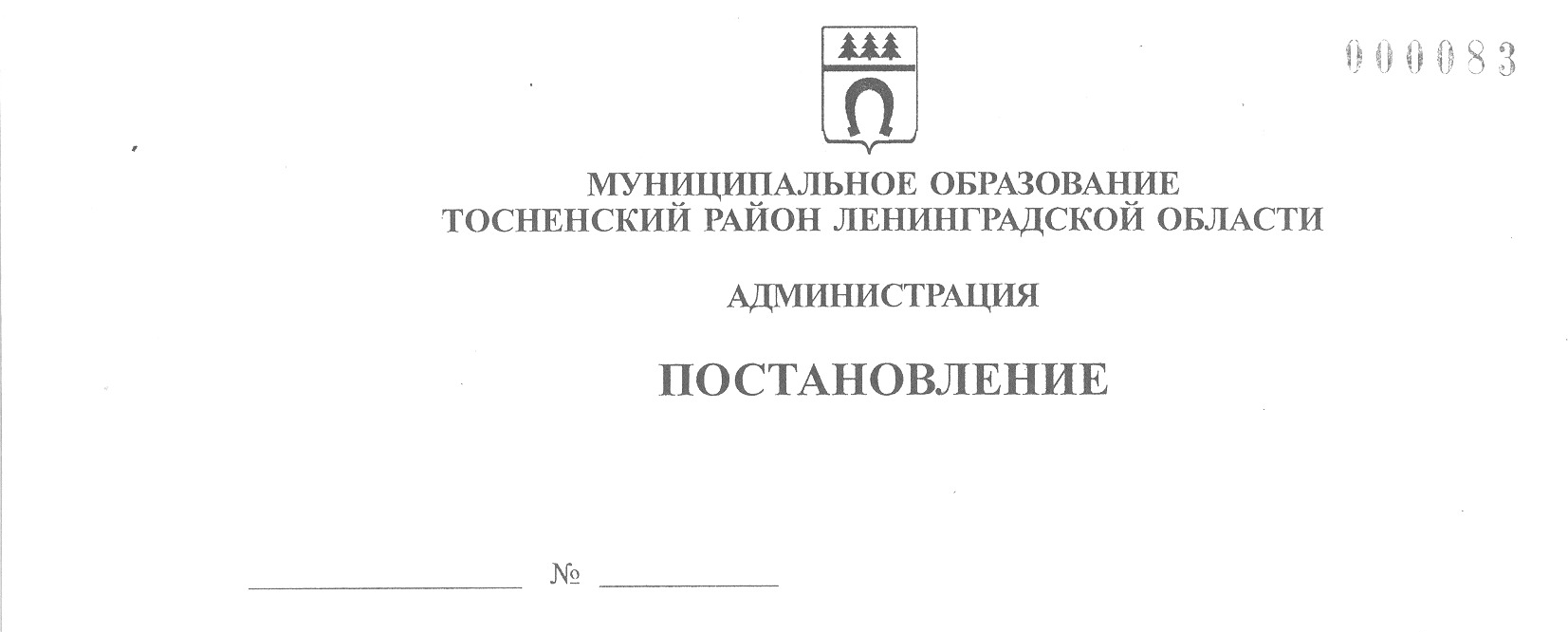    03.10.2023                       3365-паО внесении изменений в административный регламент по предоставлению муниципальной услуги «Установление соответствия разрешенного использования земельного участка, находящегося в собственности муниципального образования Тосненский район Ленинградской области, Тосненского городского поселения Тосненского муниципального района Ленинградской области, и земельного участка, государственная собственность на который не разграничена, расположенного на территории сельских поселений Тосненского муниципального района Ленинградской области, классификатору видов разрешенного использования земельных участков», утвержденный постановлением администрации муниципального образования Тосненский район Ленинградской области от 17.09.2021 № 2159-па, с учетом изменений, внесенных постановлением администрации муниципального образования Тосненский район Ленинградской области от 18.04.2022 № 1358-па	В соответствии с Федеральным законом от 27.07.2010 № 210-ФЗ «Об организации предоставления государственных и муниципальных услуг» администрация муниципального образования Тосненский район Ленинградской областиПОСТАНОВЛЯЕТ:	1. Внести в административный регламент по предоставлению муниципальной услуги «Установление соответствия разрешенного использования земельного участка, находящегося в собственности муниципального образования Тосненский район Ленинградской области, Тосненского городского поселения Тосненского   муниципального района Ленинградской области, и земельного участка, государственная собственность на который не разграничена, расположенного на территории сельских поселений Тосненского муниципального района Ленинградской области, классификатору видов разрешенного использования земельных участков», утвержденный постановлением администрации муниципального образования       Тосненский район Ленинградской области от 17.09.2021 № 2159-па, с учетом       изменений, внесенных постановлением администрации муниципального образования Тосненский район Ленинградской области от 18.04.2022 № 1358-па следующие изменения:	1.1. Читать п. 2.2.2 в следующей редакции:	«2.2.2. Заявление на получение муниципальной услуги с комплектом документов принимается:	2.2.2.1. При личной явке:	- в филиалах, отделах, удаленных рабочих местах ГБУ ЛО «МФЦ».	2.2.2.2. Без личной явки:	- в электронной форме через личный кабинет заявителя на ЕПГУ».	1.2. Читать п. 2.3.1 в следующей редакции:	«2.3.1. Результат предоставления муниципальной услуги предоставляется      (в соответствии со способом, указанным заявителем при подаче заявления и документов):	2.3.1.1. При личной явке:	- в филиалах, отделах, удаленных рабочих местах ГБУ ЛО «МФЦ»;	2.3.1.2. Без личной явки:	- в электронной форме через личный кабинет заявителя на ЕПГУ».	1.3. В пункте 2.6.1 исключить слова «в Администрацию».	1.4. В пункте 2.6.2 исключить слова «При подаче документов посредством почтового отправления, они должны быть представлены в подлинниках, либо в копиях, удостоверенных нотариусом».	1.5. Пункт 2.13 читать в следующей редакции:	«2.13. Срок регистрации запроса заявителя о предоставлении муниципальной услуги составляет:	- при направлении запроса на бумажном носителе из МФЦ в Администрацию – в день поступления в Администрацию;	- при направлении запроса в форме электронного документа посредством ЕПГУ – в день поступления запроса ЕПГУ или на следующий рабочий день            (в случае направления документов в нерабочее время, в выходные, праздничные дни)».	1.6. В пункте 2.14.1 исключить слова «Администрации, КИО или».	1.7. В пункте 2.14.5 исключить слова «Администрации».	1.8. В пункте 2.15.1 исключить слова «Администрации, КИО».	1.9. В пункте 3.2.3 исключить слова «- с обязательной личной явкой на прием в Администрацию;».	1.10.В пункте 3.2.5 исключить слова «- в случае, если заявитель выбрал     способ оказания услуги с личной явкой на прием в Администрацию – приложить     к заявлению электронные документы;».	1.11. В пункте 3.2.7 исключить слова «либо выдает его при личном обращении заявителя».	1.12.Пункт 3.2.8 – исключить.	1.13. В пункте 3.2.9 исключить слова «В случае если направленные заявителем (уполномоченным лицом) электронное заявление и документы не заверены усиленной квалифицированной электронной подписью, днем обращения за предоставлением муниципальной услуги считается дата личной явки заявителя в Администрацию с предоставлением документов, указанных в пункте 2.6 настоящих      методических рекомендаций, и отсутствия оснований, указанных в пункте 2.9 настоящих методических рекомендаций».	2. Направить в сектор по взаимодействию с общественностью комитета по организационной работе, местному самоуправлению, межнациональным и межконфессиональным отношениям администрации муниципального образования Тосненский район Ленинградской области для официального опубликования и обнародования настоящее постановление в порядке, установленном Уставом муниципального образования Тосненский муниципальный район Ленинградской области.	3. Сектору по взаимодействию с общественностью комитета по организационной работе, местному самоуправлению, межнациональным и межконфессиональным отношениям администрации муниципального образования Тосненский район Ленинградской области опубликовать и обнародовать настоящее постановление в порядке, установленном Уставом муниципального образования Тосненский муниципальный район Ленинградской области.	4. Контроль за исполнением постановления возложить на заместителя главы администрации муниципального образования Тосненский район Ленинградской области Ануфриева О.А.Глава администрации                                                                             А.Г. КлементьевНиколаева Вероника Марсильевна, 8(81361)3726412 гв